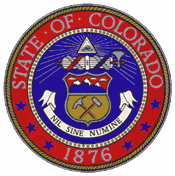 State Council for Educator EffectivenessDecember 13th and 14th 2012Developing a Name for “Other Licensed Personnel”As requested by the State Council on Educator Effectiveness at the November 16 meeting, Colorado Department of Education (CDE) staff members led a process for engaging members of the Other Licensed Personnel in the development of their name.  This process involved the following:CDE staff members identified a set of potential names for the collective groups and presented them to the practitioners involved in rubric development process.Practitioners voted on their choices for a new name from the CDE-generated list.  They were also invited to suggest different names and offer them to the group for consideration and voting.Once votes were cast, those with the largest number of votes were discussed along with the practitioner-suggested names.  CDE staff facilitated the development of a name based on the votes and subsequent discussion that was supported by everyone in attendance:  Licensed Support Services Professionals